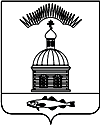 АДМИНИСТРАЦИЯ МУНИЦИПАЛЬНОГО ОБРАЗОВАНИЯГОРОДСКОЕ ПОСЕЛЕНИЕ ПЕЧЕНГА ПЕЧЕНГСКОГО РАЙОНАМУРМАНСКОЙ ОБЛАСТИПОСТАНОВЛЕНИЕот «30» апреля 2019 г.				                                         № 118 п. ПеченгаО введении в действие плана профилактических мероприятий, направленных на предупреждение экстремистской деятельности, выявление причин и условий экстремистской деятельности на территории  муниципального образования городское поселение Печенга на 2019 годВ соответствии с Федеральным законом от 06.03.2006 N 35-ФЗ "О противодействии экстремистской деятельности", Федеральным законом от 06.10.2003 N 131-ФЗ "Об общих принципах организации местного самоуправления в Российской Федерации", руководствуясь Уставом городского поселения, администрация муниципального образования городское поселение Печенга, ПОСТАНОВЛЯЕТ:	1. Утвердить и ввести в действие План профилактических мероприятий, направленных на предупреждение экстремистской деятельности, выявление причин и условий экстремистской деятельности на территории  муниципального образования городское поселение Печенга на 2019 год согласно приложению к настоящему постановлению.2. Ведущему специалисту по гражданской обороне, чрезвычайным ситуациям и пожарной безопасности администрации муниципального образования городское поселение Печенга организовать ознакомление исполнителей с Планом профилактических мероприятий, направленных на предупреждение экстремистской деятельности, выявление причин и условий экстремистской деятельности на территории  муниципального образования городское поселение Печенга на 2019 год.	3. Настоящее постановление опубликовать (обнародовать) в соответствии с Положением о порядке опубликования (обнародования) и вступления в силу муниципальных правовых актов органов местного самоуправления муниципального образования городское поселение Печенга Печенгского района.4. Настоящее Постановление вступает в силу после его подписания.5. Контроль за исполнением настоящего постановления возложить на заместителя главы администрации МО г.п. Печенга.Глава администрациимуниципального образованиягородское поселение Печенга                                                              Н.Г. Жданова Приложение               к постановлению администрации                                               муниципального образования                                                                                          городское поселение Печенга                                                                                  от «__»_______ 2019 года № ___ПЛАНпрофилактических мероприятий, направленных на предупреждение экстремистской деятельности, выявление причин и условий экстремистской деятельности на территории  муниципального образования городское поселение Печенга на 2019 год№п/пНаименование мероприятийИсполнителиИсполнителиСрокпроведенияСрокпроведенияСрокпроведенияОтметка о выполнении123344451Выявлять и пресекать попытки активистов молодежных экстремистских организаций проводить агитационную деятельность в образовательном учреждении поселенияАдминистрация МО г.п. Печенга, администрация МБОУ СОШ № 5, МБОУ СОШ № 23Администрация МО г.п. Печенга, администрация МБОУ СОШ № 5, МБОУ СОШ № 23постояннопостояннопостоянно2Внедрять современные методики проведения воспитательной работы среди молодежи, в том числе обучающихся в образовательном учреждении поселения, по профилактике проявления экстремизма, в том числе в сфере миграцииАдминистрация МО г.п. Печенга, представители ОМВД России по Печенгскому району (по согласованию)Администрация МО г.п. Печенга, представители ОМВД России по Печенгскому району (по согласованию)постояннопостояннопостоянно3Проведение семинаров в общеобразовательном учреждении поселения по вопросам предупреждения экстремистской деятельности, в том числе миграцииАдминистрация МО г.п. Печенга, администрация МБОУ СОШ № 5, МБОУ СОШ № 23Администрация МО г.п. Печенга, администрация МБОУ СОШ № 5, МБОУ СОШ № 2329.08.2019,31.10.2019,26.12.201929.08.2019,31.10.2019,26.12.201929.08.2019,31.10.2019,26.12.20194Изготовить и разместить методические рекомендации:памятки по вопросам предупреждения экстремистской деятельностиАдминистрация МО г.п. ПеченгаАдминистрация МО г.п. Печенгапостояннопостояннопостоянно5Своевременно информировать правоохранительные органы обо всех иностранцах, выходцах из Кавказского и иных нестабильных регионов, прибывших на территорию поселенияАдминистрация МО г.п. ПеченгаАдминистрация МО г.п. Печенгапостояннопостояннопостоянно6Организовать и провести социологические исследования, изучение и анализ общественного мнения, в том числе в образовательных учреждениях по проблемам межнационального, межконфессионального согласия и обеспечению общественно-политической стабильности на территории МО г.п. ПеченгаРезультаты и предложенные по ним меры реагирования рассмотреть на заседании межведомственной комиссии по противодействию экстремистской деятельностиЗаместитель главы администрации МО гп ПеченгаЗаместитель главы администрации МО гп Печенгаоктябрь 2019г.октябрь 2019г.октябрь 2019г.7Продолжить информирование населения в средствах массовой информации о проблемах межнационального и межконфессионального общенияМБУ «ОД ОМС МО г.п. Печенга»МБУ «ОД ОМС МО г.п. Печенга»постояннопостояннопостоянно8При проведении профилактических мероприятий учитывать исторические, национальные, религиозные, культурные и морально-нравственные традиции народов, проживающих на территории МО г.п. ПеченгаАдминистрация МО г.п. ПеченгаАдминистрация МО г.п. ПеченгапостояннопостояннопостоянноС целью противодействия экстремистским проявлениям на территории МО г.п. Печенга провести мероприятия по:С целью противодействия экстремистским проявлениям на территории МО г.п. Печенга провести мероприятия по:С целью противодействия экстремистским проявлениям на территории МО г.п. Печенга провести мероприятия по:С целью противодействия экстремистским проявлениям на территории МО г.п. Печенга провести мероприятия по:С целью противодействия экстремистским проявлениям на территории МО г.п. Печенга провести мероприятия по:С целью противодействия экстремистским проявлениям на территории МО г.п. Печенга провести мероприятия по:С целью противодействия экстремистским проявлениям на территории МО г.п. Печенга провести мероприятия по:С целью противодействия экстремистским проявлениям на территории МО г.п. Печенга провести мероприятия по:123344459Выявлению и привлечению к установленной действующим законодательством ответственности лиц, распространяющих на территории муниципального образования городское поселение Печенга печатную продукцию, кино-, фото-, аудио и видеоматериалы, направленные на пропаганду фашизма, возбуждение социальной, расовой, национальной или религиозной розниОМВД РФ по Печенгскому району (по согласованию),администрация МО гп ПеченгаОМВД РФ по Печенгскому району (по согласованию),администрация МО гп Печенгапостояннопостояннопостоянно10Противодействию проникновению на территорию МО г.п. Печенга иностранных граждан и лиц без гражданства, причастных к совершению террористических акций и участию в бандформированияхОМВД РФ по Печенгскому району(по согласованию),администрация МО гп ПеченгаОМВД РФ по Печенгскому району(по согласованию),администрация МО гп Печенгапостояннопостояннопостоянно11Разработке комплекса мер в общеобразовательных учреждениях, расположенных на территории МО г.п. Печенга, направленных на активизацию работы со школьниками, преподавателями средних учебных заведений. Привлечь к данному направлению деятельности участковых уполномоченных полиции (по согласованию).ОМВД РФ по Печенгскому району, администрация МО гп ПеченгаОМВД РФ по Печенгскому району, администрация МО гп Печенгапостояннопостояннопостоянно12Продолжить практику рабочих встреч руководителей силовых структур с лидерами общественно- политических организации, национальных диаспор и религиозных конфесий, в целях повышения роли институтов гражданского общества в противодействии терроризму с широким освещением мероприятий в СМИОМВД РФ по Печенгскому району, администрация МО гп Печенга, субъекты профилактики террористических проявленийОМВД РФ по Печенгскому району, администрация МО гп Печенга, субъекты профилактики террористических проявленийвесь периодвесь периодвесь периодС целью организации целенаправленной просветительской работы среди различных национальных диаспор, организовать:С целью организации целенаправленной просветительской работы среди различных национальных диаспор, организовать:С целью организации целенаправленной просветительской работы среди различных национальных диаспор, организовать:С целью организации целенаправленной просветительской работы среди различных национальных диаспор, организовать:С целью организации целенаправленной просветительской работы среди различных национальных диаспор, организовать:С целью организации целенаправленной просветительской работы среди различных национальных диаспор, организовать:С целью организации целенаправленной просветительской работы среди различных национальных диаспор, организовать:С целью организации целенаправленной просветительской работы среди различных национальных диаспор, организовать:13Мероприятия по развитию традиционного народного искусства и ремесел разных национальностей, с проведением выставок и распродажМБУ КДЦ «Платформа»постояннопостояннопостоянно14Разъяснительную работу среди спортивной молодёжи МО г.п. Печенга идей толерантности, недопущения межнациональных и межконфессиональных конфликтов, соблюдения правил поведения в общественных местах и на улицах города, недопущения фактов правонарушений с их стороныЗаместитель главы администрации МО гп Печенгапостояннопостояннопостоянно15Проведение психологических консультаций по вопросам профилактики экстремизма и межэтнических конфликтовПсихологи и социальные педагоги МБОУ СОШ № 5, МБОУ СОШ № 23 (по согласованию)постояннопостояннопостоянноВ целях информирования населения о мероприятиях по противодействию экстремизмуорганизовать в средствах массовой информации:В целях информирования населения о мероприятиях по противодействию экстремизмуорганизовать в средствах массовой информации:В целях информирования населения о мероприятиях по противодействию экстремизмуорганизовать в средствах массовой информации:В целях информирования населения о мероприятиях по противодействию экстремизмуорганизовать в средствах массовой информации:В целях информирования населения о мероприятиях по противодействию экстремизмуорганизовать в средствах массовой информации:В целях информирования населения о мероприятиях по противодействию экстремизмуорганизовать в средствах массовой информации:В целях информирования населения о мероприятиях по противодействию экстремизмуорганизовать в средствах массовой информации:В целях информирования населения о мероприятиях по противодействию экстремизмуорганизовать в средствах массовой информации:16Просветительскую работу по пропаганде миролюбия, воспитания нравственных принциповАдминистрация МО гп Печенга, МБУ «ОД ОМС МО г.п. Печенга»постояннопостоянно17Разъяснение о сущности и природе экстремизма, стадий его развития, средств и методов борьбы с ним через средства массовой информацииАдминистрация МО гп Печенга,  МБУ «ОД ОМС МО г.п. Печенга»постояннопостоянноС целью пропаганды идей толерантности организовать:С целью пропаганды идей толерантности организовать:С целью пропаганды идей толерантности организовать:С целью пропаганды идей толерантности организовать:С целью пропаганды идей толерантности организовать:С целью пропаганды идей толерантности организовать:С целью пропаганды идей толерантности организовать:С целью пропаганды идей толерантности организовать:18Подготовку и распространение методических пособий, включающих в себя подборку материалов по использованию активных методов преподавания тем толерантности в условиях общеобразовательного учреждения, опыт проведения тренинговых занятий по толерантности и правам человека для учащихся старших классовАдминистрация МО гп Печенга, администрации МБОУ СОШ №5, МБОУ СОШ №23постояннопостоянно19Распространение опыта проведения уроков и мероприятий, направленных на развитие толерантного сознания у молодежиАдминистрации МБОУ СОШ №5, МБОУ СОШ №23постояннопостоянно20Анкетирование подростков по проблемам межличностных и межнациональных отношений, по развитию самооценки и коммуникативных навыков, отдельно с подростками «группы риска»Администрация МО гп Печенга, администрации МБОУ СОШ №5, МБОУ СОШ №23постояннопостоянно